ПРОТОКОЛзаседания Технического комитета по стандартизации № 462«Вторичные цветные металлы»    15 ноября 2017 г.                                                                                                    г. Москва    Численность ТК 462 -  29 организаций,        кворум  для правомочности заседания  ТК     -  представители 15 организаций.        На заседании ТК присутствовали: всего   68  человек, из них – 31 человек  из            20 организаций  - членов ТК.   Таким образом, кворум  состоялся. Кроме того, на заседании  присутствовали   приглашенные (участники конференции) -   37  чел   из  32  организаций.         Списки  участников  заседания ТК (высылаются по запросу).Заседание вел председатель ТК – Некрасов В.М., секретарь собрания  - ответственный секретарь ТК    -  Кляцкина Н.И.                                              Повестка  заседания          I. Обсуждение  проекта внесения дополнений и изменений в ГОСТ Р 54564-2011 «Лом и отходы цветных металлов и сплавов. Общие технические условия» (Некрасов В.М., члены ТК 462, приглашенные).                  II.  Обсуждение  поступивших предложений по   внесению изменений и дополнений в ГОСТ 1583-93   «Сплавы алюминиевые литейные. Общие технические условия» (Некрасов В.М.,  Белов Н.А., члены ТК 462);          III. Обсуждение Плана работы ТК 462 на 2018 год.             IV. Разное.           I.  В.М. Некрасов – председатель ТК 462. В соответствии с решениями предыдущих заседаний, ТК  462 продолжал работу  над   совершенствованием  ГОСТ Р 54564-2011  «Лом и отходы цветных металлов и сплавов. Общие технические условия»  и разработкой проекта  внесения  в   него  дополнений, изменений,  с учетом  замечаний и мнений отдельных участников  рынка. В настоящий момент указанная работа завершена не полностью в силу возникновения дополнительных сложностей.Все поступившие предложения   были обобщены и рассмотрены секретариатом ТК 462. Всего поступило около 20 предложений  по внесению в ГОСТ, 106 дополнений и изменений.Основные предложения  в основном направлены на внесение изменений: а) в табл. 2 «Алюминий и его сплавы»  объединение групп, включающих  фактически однородные лома и отходы; б) корректировка содержания отдельных примесей в ломах и отходах;  в) корректировка засоренности ломов и отходов;  г) о включении  в таблицу  отдельных видов лома и т.д.Также поступили по внесению изменений в табл.7 «Медь» и др.Наиболее серьезные предложения поступили о возвращении сортности ломов и отходов по всем группа (то есть практически изменению всей таблицы), а также, в случае ссылки по применению терминов и определений на ГОСТ Р 54565-2011 «Термины и определения», привести отдельные формулировки этого ГОСТ  в соответствие с правоустанавливающими документами - федеральными законами, постановлениями   Правительства РФ и т.д.        Норильский Никель внес предложение о внесении  изменений в   раздел 6.4. (требования радиационной безопасности)  ГОСТ Р 54564-2011 по нормам мощности дозы ионизирующего излучения в соответствии с СанПиНом 2.6.1.993-00.        Также  В.М. Некрасов  выразил обеспокоенность отсутствием  финансовых средств у ТК 462, необходимых для завершения работы над ГОСТом, в связи с  этим невозможностью привлечения к работе научных организаций.        В обсуждении  вопроса приняли  участие  И.П. Плешивцев, В.С. Фролов, В.А. Курочкин,  которые  поддержали   поступившие предложения и внесли предложения о необходимости завершения работы над окончательной редакцией  внесения изменений и  дополнений в ГОСТ Р 54565-2011, а также, в установленном порядке, начать  работу над внесением корректировки терминов и определений в ГОСТ 54565-2011 «Термины и определения».        В дальнейшем было проведено голосованию по принятию поступивших предложений по введению сортности ломов и отходов, и проведению работы над внесением изменений в  ГОСТ Р 54565-2011 «Термины и определения».  Участники заседания -члены  ТК 462 проголосовали за эти предложения – единогласно.         Решение ТК 462:  Председателю ТК – Некрасову В.М., секретариату ТК:         1. Завершить обобщение поступивших предложений по введению сортности ломов и отходов, оформить представление всех дополнений и изменений в установленном порядке в Росстандарт для выхода соответствующего документа об их утверждении.                   2.  Приступить к рассмотрению предложений по приведению отдельных терминов   и определений ГОСТ Р 54565-2011 «Лом и отходы цветных металлов и сплавов. Термины и определения» в соответствие с терминами и определениями правоустанавливающих документов.           3.   Подготовить все оформленные предложения и довести  их до членов ТК 462 к следующему заседанию ТК в марте 2018 г. или позднее.        4.  Обратиться к руководителям организаций-членов ТК 462 с просьбой об оказании  финансовой поддержки ТК для завершения работы над  указанными ГОСТами.        II. Некрасов В.М.  В соответствии с предложениями предыдущих заседаний ТК  была  проведена  работа по совершенствованию ГОСТ 1583-93 «Сплавы алюминиевые литейные. Технические условия», для чего   проведен  сбор поступивших предложений, дополнений и изменений, обработан  и  обсужден  с рядом  членов ТК и заинтересованных организаций. В соответствии с заключенными соглашениями, все поступившие предложения  были направлены в НИТУ МИСиС и ТК 099 «Алюминий». Также недостатком является отсутствие финансовых средств.        В связи с тем, что ГОСТ 1583-93 является межгосударственным стандартом, процедура его совершенствования, внесения дополнений и изменений – более сложная, чем работа над ГОСТ Р 54564-2011.        Белов Н.А. (НИТУ МИСиС). Все предложения заинтересованных организаций были рассмотрены и проанализированы. Во многом предложения содержали необходимость введения в ГОСТ  1583-93 новых сплавов, пользующихся спросом на мировом и отечественном рынках,  а также  ряд технологических вопросов, касающихся  увеличения интервала кристаллизации, изменения  пределов содержания отдельных элементов,  расширения списка терминов, применяемых в ГОСТ, их определениях и т. д.      Также Белов Н.А. сообщил, что РУСАЛ и НИТУ МИСиС, для расширения работы по более полному вовлечению в  оборот алюминия и его сплавов создали институт «Легкие металлы»      В обсуждении  ряда предложений приняли участие члены ТК – Некрасов В.М.,  Белов Н.А. (НИТУ МИСиС),  Курочкин В.А (ООО «Варга»), Сергиенко В.М. (Воронежский Вторцветмет), Алабин А.Н. (РУСАЛ),  Булатов В.В. (ООО «Вологдавторцветмет»).      Решение ТК 462:   Секретариату ТК завершить сбор  предложений, дополнений и изменений в ГОСТ 1583-93 «Сплавы алюминиевые литейные. Технические условия», в течение 2018г., оформить представление  всех дополнений и изменений в установленном порядке в Росстандарт и продолжить работу по их утверждении в Межгосударственном Совете по стандартизации.       III.Некрасов В.М.  Секретариат ТК 462 подготовил проект плана работы ТК на 2018 год.   В основном вся  деятельность будет направлена на завершение  работы над ГОСТ Р 54564-2011  «Лом и отходы цветных металлов и сплавов. Общие технические условия»   и    над ГОСТ1583-93 «Сплавы алюминиевые литейные. Технические условия». Также, в установленном порядке, ТК выйдет в Росстандарт с предложением о начале работы над  приведением ряда определений терминов ГОСТ  Р54565-2011 «Лом  и отходы цветных металлов и сплавов. Термины и определения» в соответствие с правоустанавливающими документами. Также намечено проведение двух заседаний ТК  - в  марте и ноябре.        В дальнейшем  план работы  будет   доработан, утвержден  и доведен до сведения всех членов ТК.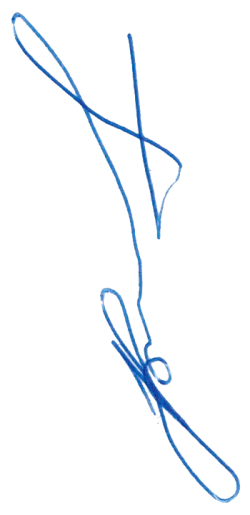        IV. Состоялось обсуждение ряда вопросов, касающихся изыскания финансовых средств на проведение работы над ГОСТами.   Председатель ТК 462 «Вторичные цветные металлы»                  В.М. Некрасов      Ответственный секретарь  ТК 462                                                 Н.И. Кляцкина                                                                        НП «МЦ ВЦМ»                                                 НП « Межрегиональный центр вторичной                       цветной   металлургии»Технический  комитет по стандартизации № 462                                     «Вторичные цветные металлы»                                                                   НП «МЦ ВЦМ»                                                 НП « Межрегиональный центр вторичной                       цветной   металлургии»Технический  комитет по стандартизации № 462                                     «Вторичные цветные металлы»129515, г. Москва, ул. Академика Королева д.13, офис 620тел/факс: 8-495-617-35-04, 8-495-617-35-35E-mail:vitalnek9@yandex.ru129515, г. Москва, ул. Академика Королева д.13, офис 620тел/факс: 8-495-617-35-04, 8-495-617-35-35E-mail:vitalnek9@yandex.ru